January2020St. Peter Claver Preschool & Kindergarten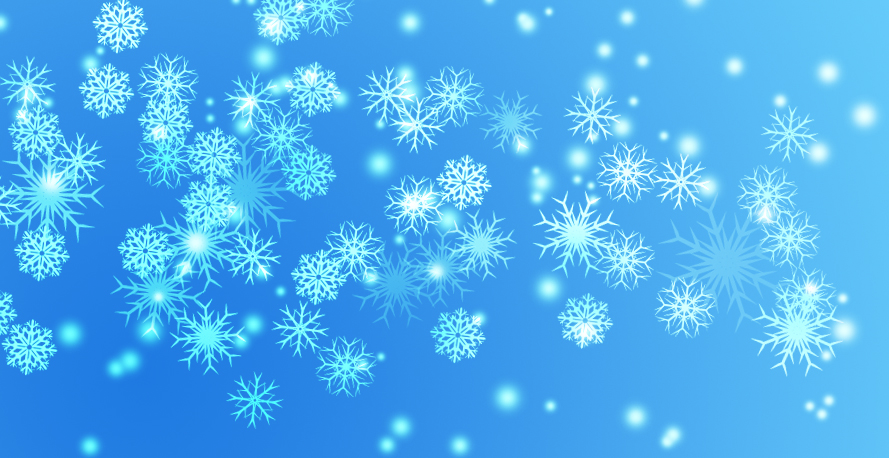 12    34Happy New Year!→   →   →   →  →   →   →  →   →   →   →   → 567891011Welcome Back to School!Restaurant Fundraiser7:00 CMIPMrs. Meyer’s B’Day12:30 Dismissal121314151617187pm  PAB Mtg.Family Movie Night19202122232425MLK, Jr. Day   NO SCHOOL7:00 CMIPReport Cards26272829  303111 – 1Open HouseCatholic Schools Week     →→→→Crazy Socks Day!100th Day!Sports Shirt or Jersey Day!Class Spirit Day!